ПАСПОРТ СПЕЦИАЛИСТА				---------------------------------(Шифр ДС)Идентификация личностиОбразованиеВУЗ Ошский государственный университетГод окончания ВУЗа 2003 г.Государство Кыргызская РеспубликаВид аспирантуры (о/з/н) - соискательВУЗ (орг) Кыргызско-Узбекский университетГод окончания 2005 г.Государство Кыргызская РеспубликаВид докторантуры (о/з/н) - соискательВУЗ (орг) Ошский государственный университетГод окончания 2017 г.Государство Кыргызская РеспубликаМесто работыГосударство Кыргызская РеспубликаОбласть/город г. ОшОрганизация Ошский государственный университетДолжность и.о. профессора кафедры патологии, общей и клинической фармакологииСведения о ДС (заполняется сотрудниками НАК КР)Шифр ДС__________________________Должность в ДС_____________________Правомочность для фиксированного рассмотрения по научной специальности(шифр) _______По совокупности научных трудов____________________________Наличие ученой степениСтепень (К)Отрасль наук  медицинаШифр специальности  14.03.03Дата присуждения  16 ноября 2005 г. - ВАК РФ, 20 декабря 2007 года - ВАК КРСтепень (Д)Отрасль наук  медицинаШифр специальности  14.03.03Дата присуждения  25 декабря 2017 годаНаличие ученых званийУченое звание (доцент/снс) доцентСпециальность «Медицина» патологическая физиологияУченый совет (академический совет) Ошский государственный университет,   ВАК КР протокол №3дц-2/12Дата присвоения  19  марта 2013 годаУченое звание (профессор) Специальность ____________Ученый совет (академический совет) __________Дата присвоения  _______________Наличие академических званий1.  Звание    Академия 2.  Звание    Академия Научные результаты (всего)Количество публикаций 99   в т.ч. научных 89  Монографий  1,  учебно-методических  4 открытий  1, изобретений  1, из них  1 – КР, патентов- 3Научные трудыОсновные: шифр научной специальности 14.03.06 (по сумме трудов)Этиологические особенности солевых отложений в почках и мочекаменной болезни у жителей Ошской области и города Ош. Врач-аспирант. –Воронеж, 2020. №1(96).  С.17-25. http://sbook.ru/vrasp/index.htmRespiratory tract disorders associated with changes of the mucous membrane in workers often exposed to pathological and toxic factors. Journal of Environmental Treatment Techniques, 2020, Volume 8, Isuue 4, Pages: 1581-1585. http://www.jett.dormaj.com/docs/Volume8/Issue%204/html/Respiratory%20Tract%20Disorders%20Associated%20with%20Changes%20of%20the%20Mucous%20Membrane%20in%20Workers%20often%20Exposed%20to%20Pathological%20and%20Toxic%20Factors.htmlThe structure of morbidity and prevalence of congenital malformations among children of the Osh region in 2018-2020. Biochem Technol. 2021;12(4):57-60. https://doi.org/10.51847/VMfaK0ySe2Загрязнение атмосферы как важнейший фактор нарушений состояния здоровья человека. Вестник КРСУ.2022. Том 22. №1. С.198-204.Фокус на кардиотоксичность и меры ее профилактики у пациентов с онкологическим заболеваниями. Бюллетень науки и практики Т.8. №9.2022 doi.org/10.33619/2414-2948/82 Специальность (шифр) по которой научный работник может быть включен в состав советаОсновная ___________________________________Смежная____________________________________Дополнительная______________________________Дата заполнения "_____" _________________ 2022 г.Письменное согласие на включение в состав диссертационного совета:«Согласен(а)» Подпись_________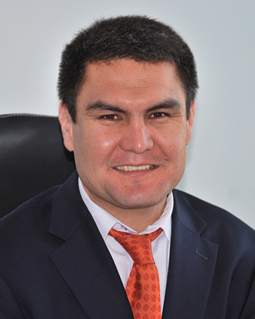 1.Фамилия Калматов2.Имя Романбек3.Отчество Калматович4.Пол муж.5.Дата рождения 26 сентября 1980 года6.Место рождения п. Айдаркен, Баткенская область7.Национальность кыргыз8.Гражданство Кыргызской Республики